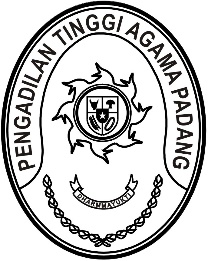 Nomor     	: W3-A/ /PS.00/5/2022	18 Mei 2022Lampiran	: -Perihal	:	UndanganYth. Wakil Ketua PTA Padang;Pejabat Struktural dan Fungsional PTA Padang;Pegawai PTA PadangAssalamualaikum, wr.wbDalam rangka persiapan pelaksanaan pembinaan dan pengawasan daerah di wilayah Pengadilan Tinggi Agama Padang, maka kami undang Saudara untuk mengikuti rapat persiapan kegiatan dimaksud pada:Hari/Tanggal	: Rabu / 18 Mei 2022Jam		: 14.00 WIB s.d selesaiTempat	: Command Center  Pengadilan Tinggi Agama Padang, Jl. By Pass KM. 24, Anak Air, PadangDemikian disampaikan dan terima kasih.Wassalam,Ketua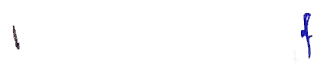 Zein Ahsan